Протокол собрания гражданДата проведения собрания: 03 марта 2021 года.Муниципальное образование Республики Коми: МР «Сыктывдинский»Поселение: МО СП «Озёл»Населенный пункт: деревня Сёйты Присутствовали:Д.Н.Лыткин – председатель собрания, глава СП «Озёл»;Е.Л.Белых – секретарь собрания, ведущий специалист АСП «Озёл»;Жители СП «Озёл».Приняли участие ___ граждан.Повестка дня собрания:Информация о проекте «Народный бюджет». Об итогах реализации проекта «Народный бюджет» в 2018-2020 гг.Выбор проектов для участия в отборе народных проектов 2022 г.Выбор инициативной группы.Определение суммы вклада граждан и предпринимателей.Отбор граждан для участия в бюджетной комиссии.Ход собрания:Слушали: Информацию о проекте «Народный бюджет» и об итогах реализации проекта«Народный бюджет» 2018-2020 гг. Докладчик: Лыткин Д.Н.Слушали: Информацию о необходимости выбора проектов для участия в отборе народных проектов 2022 г.Докладчик: Лыткин Д.Н.Слушали: Информацию о выборе и задачах инициативной группы. Докладчик Лыткин Д.Н.Слушали: Информацию об определении суммы вклада граждан, юридических лиц и индивидуальных предпринимателей в реализацию проектов «Народный бюджет», об определении формы материально-технического участия.Докладчик: Лыткин Д.Н.Слушали: Информацию о необходимости выбора членов бюджетной комиссии и об их задачах.Докладчик: Лыткин Д.Н.По 1 вопросу:Решили:Информацию о проекте «Народный бюджет» и об итогах реализации проекта «Народный бюджет» в 2018-2020 гг. принять к сведениюПо 2 вопросу:Решили:Информацию о необходимости участия и выборе народного проекта принять к сведению;Проголосовать по проектам народного бюджета:Ремонт участка автомобильной дороги общего пользования местного значения«с.Озёл – граница Сыктывдинского района» - четвёртый километр от с.ОзёлГолосование о принятии данного проекта:За – ___ , против – ___, воздержался – ___. Решение принято единогласно.Обустройство контейнерных площадок МО СП «Озёл»Голосование о принятии данного проекта:За – ___, против – ___, воздержался – ___. Решение принято большинством голосов.Ремонт клуба с.ОзёлГолосование о принятии данного проекта:За – __, против – __, воздержался – __. Решение принято большинством голосов.Очистка береговой линии и создание места отдыха у воды в с.ОзёлГолосование о принятии данного проекта:За – __, против – __, воздержался – __. Решение принято большинством голосов.5) Ремонт автомобильной дороги общего пользования местного значения «с.Озёл – д.СёйтыГолосование о принятии данного проекта:За – __, против – __, воздержался – __. Решение принято большинством голосов.По 3 вопросу:Решили:Информацию о задачах инициативной группы принять к сведению;Избрать инициативную группу в составе:1.2.Голосование за состав инициативной группы:За – __ , против –__, воздержался –_. Решение принято единогласно.По 4 вопросу:Решили:Информацию об определении суммы вклада населения, юридических лиц и индивидуальных предпринимателей принять к сведению.Сумма вклада определяется 100 рублей с каждого жителя.Голосование о принятии данного вопроса:За – __, против – __, воздержался –__. Решение принято единогласно.По 5 вопросу:Решили:Информацию об отборе граждан для участия в бюджетной комиссии принять к сведению.Избрать в члены бюджетной комиссии – Беляеву Ольгу Модестовну.Голосование за члена бюджетной комиссии: За – __, против – __, воздержался – __.Решение принято единогласно.Итоги собрания и принятые решения:Председатель                                                                ______________________ Д.Н. Лыткин                                                                                                      (подпись)Секретарь                                                                      ______________________ Е.Л. Белых                                                                                                      (подпись)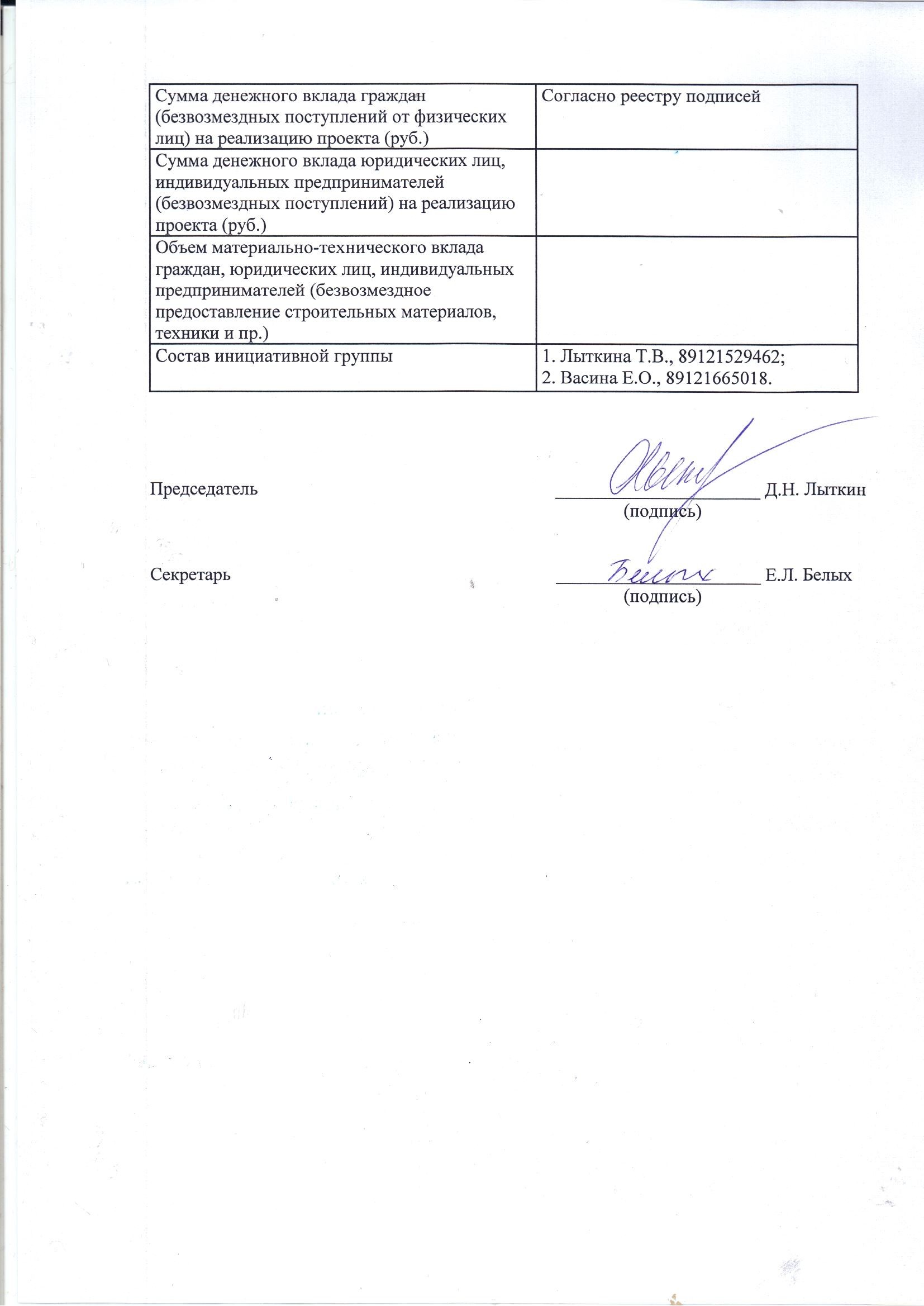 Приложение к протоколу собрания граждан от «24» февраля 2021 г.по обсуждению народных проектовПроект «Народный бюджет»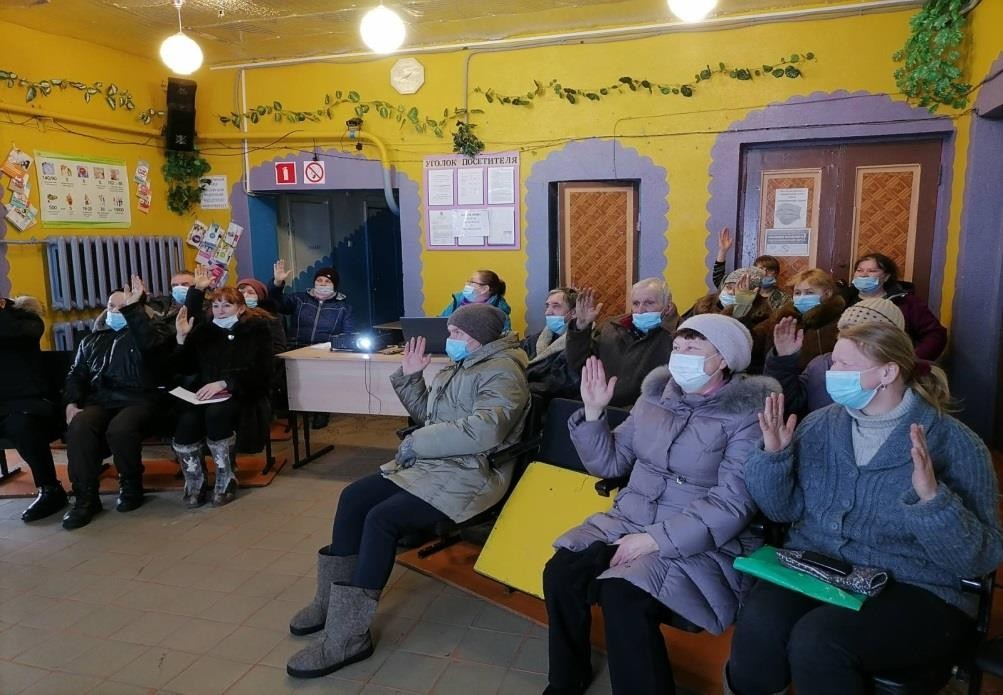 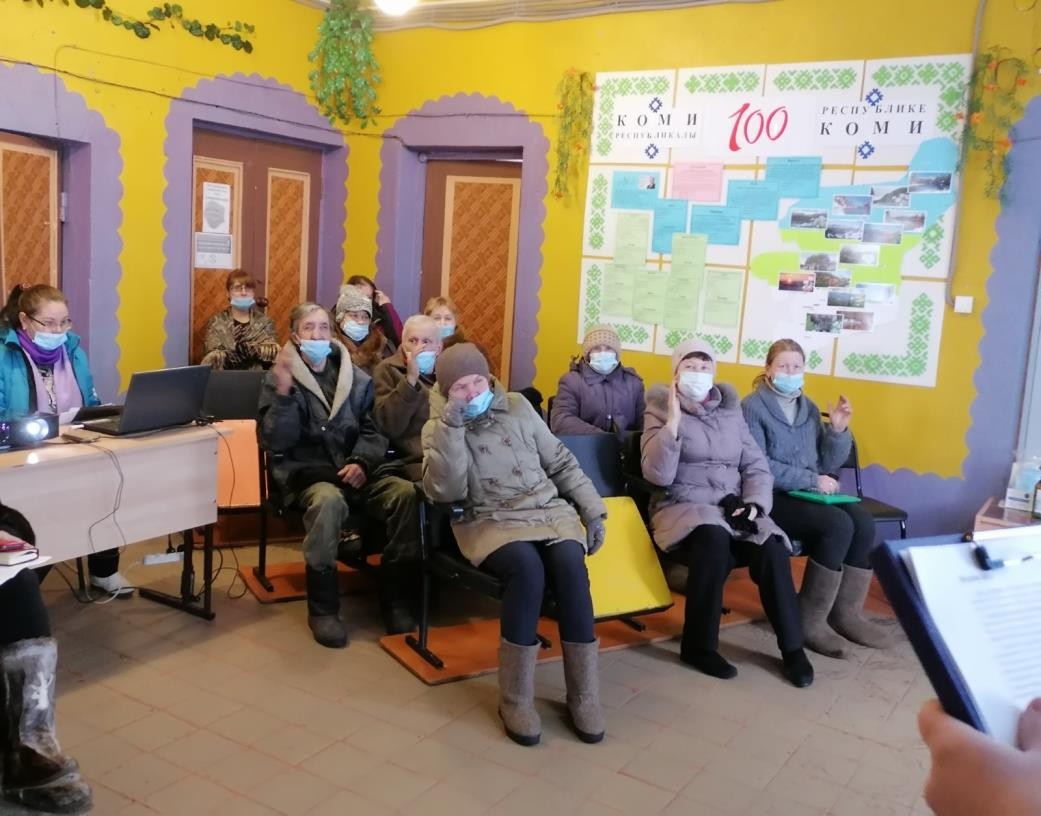 Объявление о времени и месте собрания жителей с. Озёл по обсуждению народных проектов для участия в проекте«Народный бюджет- 2022»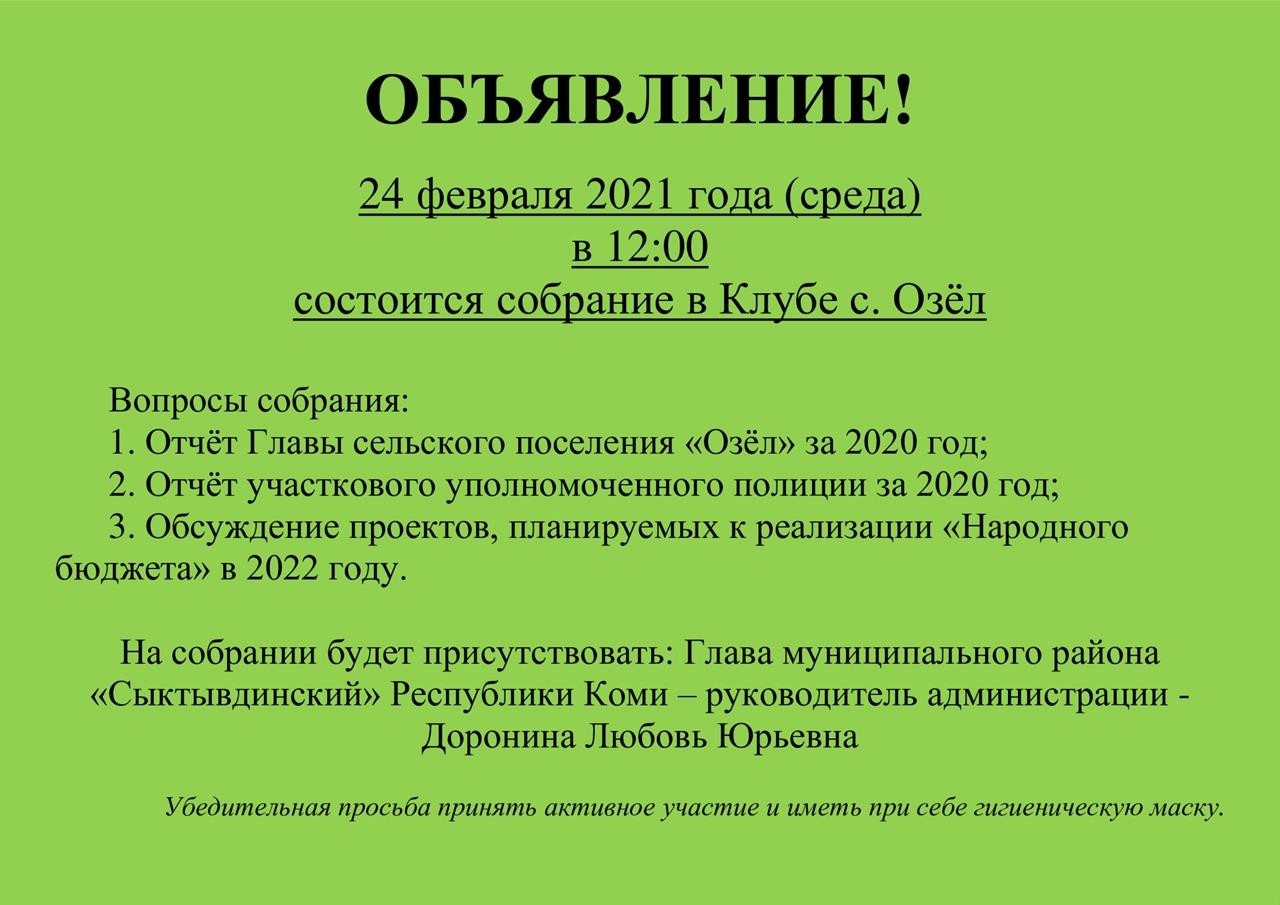 № п/пНаименование пунктаИтоги собрания и принятые решения1.Количество жителей деревни «Сёйты»,присутствовавших на собрании___жителей2.Количество проектов, выбранныхнаселением для реализации__3.Граждане, предложенные для участия в бюджетной комиссии (ФИО полностью, количество голосов в поддержкукандидата в состав бюджетной комиссии)Беляева Ольга Модестовна.___ голосов в поддержку кандидата в состав бюджетной комиссииИнформация по первому проекту, выбранному населением для реализации врамках проекта «Народный бюджет»Информация по первому проекту, выбранному населением для реализации врамках проекта «Народный бюджет»Информация по первому проекту, выбранному населением для реализации врамках проекта «Народный бюджет»Наименование проекта с указанием объекта общественной инфраструктуры, на развитие которого направлен проектНаименование проекта с указанием объекта общественной инфраструктуры, на развитие которого направлен проектРемонт участка автомобильной дороги общего пользования местного значения «с.Озёл – границаСыктывдинского района» - четвертый километр от с.ОзёлКоличество участников собрания,проголосовавших за реализацию проектаКоличество участников собрания,проголосовавших за реализацию проекта17Инициатор проекта (гражданин (указатьФИО) и (или) орган местного самоуправления)Инициатор проекта (гражданин (указатьФИО) и (или) орган местного самоуправления)Лыткин Николай СерафимовичПредполагаемая общая стоимость реализациипроекта (руб.)Предполагаемая общая стоимость реализациипроекта (руб.)650 000 рублейСумма денежного вклада граждан (безвозмездных поступлений от физическихлиц) на реализацию проекта (руб.)Сумма денежного вклада граждан (безвозмездных поступлений от физическихлиц) на реализацию проекта (руб.)Согласно реестру подписейСумма денежного вклада юридических лиц, индивидуальных предпринимателей (безвозмездных поступлений) на реализациюпроекта (руб.)Сумма денежного вклада юридических лиц, индивидуальных предпринимателей (безвозмездных поступлений) на реализациюпроекта (руб.)Объем материально-технического вклада граждан, юридических лиц, индивидуальных предпринимателей (безвозмездноепредоставление строительных материалов, техники и пр.)Объем материально-технического вклада граждан, юридических лиц, индивидуальных предпринимателей (безвозмездноепредоставление строительных материалов, техники и пр.)Состав инициативной группыСостав инициативной группы1. 2.Информация по второму проекту, выбранному населением для реализации врамках проекта «Народный бюджет» *Информация по второму проекту, выбранному населением для реализации врамках проекта «Народный бюджет» *Информация по второму проекту, выбранному населением для реализации врамках проекта «Народный бюджет» *Наименование проекта с указанием объекта общественной инфраструктуры, на развитиекоторого направлен проектНаименование проекта с указанием объекта общественной инфраструктуры, на развитиекоторого направлен проектОбустройство контейнерных площадок МО СП «Озёл»Количество участников собрания,проголосовавших за реализацию проектаКоличество участников собрания,проголосовавших за реализацию проекта16Инициатор проекта (гражданин (указатьФИО) и (или) орган местного самоуправления)Инициатор проекта (гражданин (указатьФИО) и (или) орган местного самоуправления)Администрация СП «Озёл»Предполагаемая общая стоимость реализациипроекта (руб.)Предполагаемая общая стоимость реализациипроекта (руб.)880 000 рублейСумма денежного вклада граждан (безвозмездных поступлений от физическихлиц) на реализацию проекта (руб.)Согласно реестру подписейСумма денежного вклада юридических лиц, индивидуальных предпринимателей(безвозмездных поступлений) на реализацию проекта (руб.)Объем материально-технического вклада граждан, юридических лиц, индивидуальных предпринимателей (безвозмездноепредоставление строительных материалов, техники и пр.)Состав инициативной группы1. 2. Информация по третьему проекту, выбранному населением для реализации врамках проекта «Народный бюджет» *Информация по третьему проекту, выбранному населением для реализации врамках проекта «Народный бюджет» *Наименование проекта с указанием объекта общественной инфраструктуры, на развитиекоторого направлен проектРемонт клуба с.ОзёлКоличество участников собрания,проголосовавших за реализацию проекта16Инициатор проекта (гражданин (указатьФИО) и (или) орган местного самоуправления)Носов Василий АлександровичПредполагаемая общая стоимость реализациипроекта (руб.)667 000 рублейСумма денежного вклада граждан(безвозмездных поступлений от физических лиц) на реализацию проекта (руб.)Согласно реестру подписейСумма денежного вклада юридических лиц, индивидуальных предпринимателей (безвозмездных поступлений) на реализациюпроекта (руб.)Объем материально-технического вклада граждан, юридических лиц, индивидуальных предпринимателей (безвозмездноепредоставление строительных материалов, техники и пр.)Состав инициативной группы1. 2. Информация по четвертому проекту, выбранному населением для реализации врамках проекта «Народный бюджет» *Информация по четвертому проекту, выбранному населением для реализации врамках проекта «Народный бюджет» *Наименование проекта с указанием объекта общественной инфраструктуры, на развитиекоторого направлен проектОчистка береговой линии и создание места отдыха у воды в с.ОзёлКоличество участников собрания,проголосовавших за реализацию проекта16Инициатор проекта (гражданин (указатьФИО) и (или) орган местного самоуправления)Администрация СП «Озёл»Предполагаемая общая стоимость реализациипроекта (руб.)667 000 рублейСумма денежного вклада граждан(безвозмездных поступлений от физических лиц) на реализацию проекта (руб.)Согласно реестру подписейСумма денежного вклада юридических лиц, индивидуальных предпринимателей (безвозмездных поступлений) на реализациюпроекта (руб.)Объем материально-технического вклада граждан, юридических лиц, индивидуальных предпринимателей (безвозмездноепредоставление строительных материалов, техники и пр.)Состав инициативной группы1. 2. Информация по пятому проекту, выбранному населением для реализации врамках проекта «Народный бюджет» *Информация по пятому проекту, выбранному населением для реализации врамках проекта «Народный бюджет» *Наименование проекта с указанием объекта общественной инфраструктуры, на развитиекоторого направлен проектРемонт автомобильной дороги общего пользования местного значения «с.Озёл – д.СёйтыКоличество участников собрания,проголосовавших за реализацию проектаИнициатор проекта (гражданин (указатьФИО) и (или) орган местного самоуправления)Предполагаемая общая стоимость реализациипроекта (руб.)____________ рублейСумма денежного вклада граждан(безвозмездных поступлений от физических лиц) на реализацию проекта (руб.)Согласно реестру подписейСумма денежного вклада юридических лиц, индивидуальных предпринимателей (безвозмездных поступлений) на реализациюпроекта (руб.)Объем материально-технического вклада граждан, юридических лиц, индивидуальных предпринимателей (безвозмездноепредоставление строительных материалов, техники и пр.)Состав инициативной группы1. 2. 